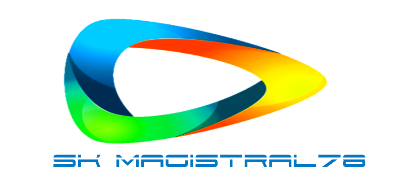 ООО «СК Магистраль 78»195279, г. Санкт-Петербург, шоссе Революции, д. 69, литер Б, пом.2-Н, 3-Н, оф. 233ИНН 7806571588КПП 780601001ОГРН 1207800046464Р/c 40702810132260000361Кор/c 30101810145250000411БИК 044525411Банк: ФИЛИАЛ "ЦЕНТРАЛЬНЫЙ" БАНКА ВТБ (ПАО), г. Москва	Тел:+7-812-6666-065Сайт:www.parcons.ru	www.magistral-78.ruМейл:info@parcons.ru     info@magistral-78.ruДиректор: Личиков Станислав Сергеевич	